              MARS 2022Nos horaires de départ de la gare d’Hesdin :               Dimanche à 8h30               Mercredi à 13h45               Jeudi à 14h               Samedi : selon instructions** NB - Les randonnées éventuellement organisées par certains animateurs mais n'apparaissant pas sur ce programme ne sont pas sous la responsabilité de l'association « Marche et Découverte ». 	          1 jour de sentier,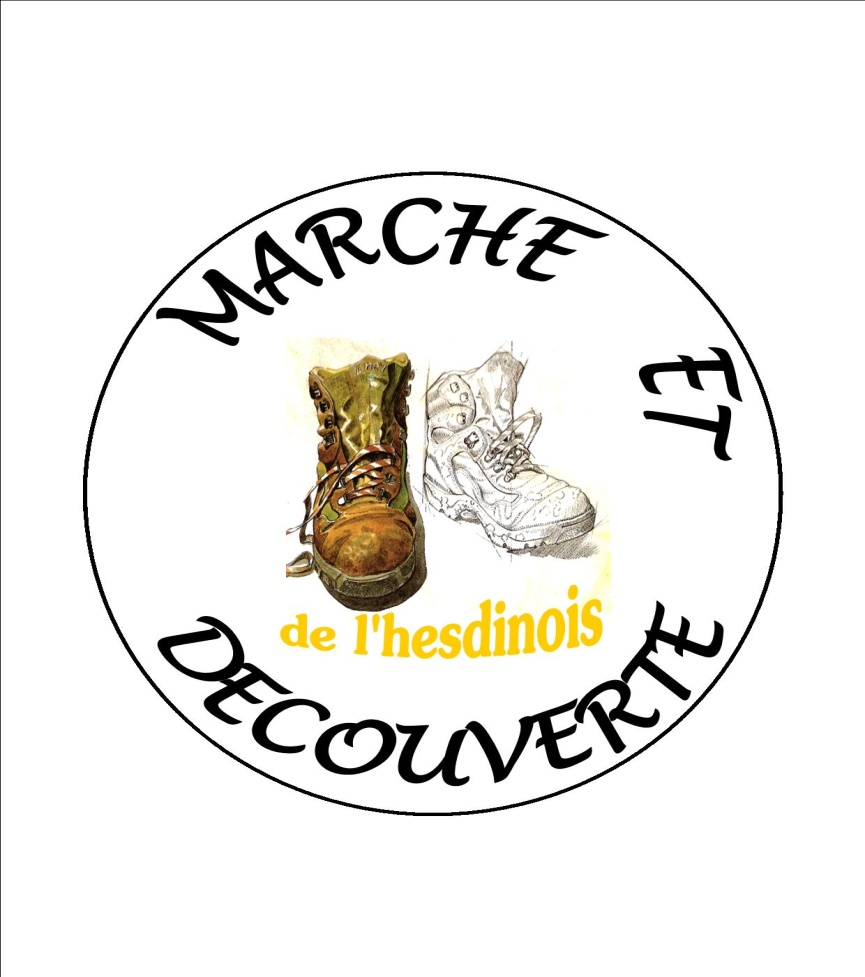  Association loi de 1901                                                      8 jours de santé Siège : Mairie, Place d’Armes  62140 - HESDIN     Coordonnées des animateurs :Pour devenir membre de notre association, obtenir des renseignements et un bulletin d’adhésion, contactez nos animateurs . Vous serez les bienvenu(e)s.. 			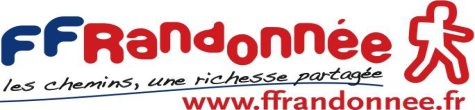              JANVIER 2022       FEVRIER 2022DatesNoms des randonnéesKmLieux de départ ResponsablesMerc.02Les remparts et les marais12Parking des GarennesMontreuil-sur-MerPatrickSam.05Rando 15 : De la Planquette à la Créquoise15Mairie de Cavron-St-Martin (RV sur place à 8h 45)Michel Merc. 09Sentier Victor Jacquemont10Parking de la DRIRE MarconneVirginieJeudi 10Autour de GrignyParking du camping de GrignyPatrickDim.13Le Rideau Jacquelinette10Place de FillièvresDelphineDim. 13Les 40 km d’AuxiAccueil dès 7h30 au C.P.I.E. d’Auxi, Rue du Gal Leclerc Départ 8h précises    Inscription : 5 €Café au départ - Midi : soupe, tarte, vin, cidreAccueil dès 7h30 au C.P.I.E. d’Auxi, Rue du Gal Leclerc Départ 8h précises    Inscription : 5 €Café au départ - Midi : soupe, tarte, vin, cidreCyclos et randonneurspédestresauxiloisMerc.16Le Grand Champ10Eglise de CroisetteMichelSam.19RANDO 25 (prévenir Jean-P. AVANT le vendredi 18h)RANDO 25 (prévenir Jean-P. AVANT le vendredi 18h)Gare d’Hesdin, 8h30Jean-Paul      Merc.23L'Aiguille10Mairie-école de BoisjeanMichèleJeudi 24Autour de WambercourtEcole de WambercourtPatrickDim.27Le Fossé aux Gramuchons 12Eglise de Gennes-YvergnyDelphineMerc.30L’Arbre de Royon11Eglise de Sains-les-FressinPatrickPatrick BAILLEUX03 21 86 22 4307 86 23 02 56Michèle BASTIEN03 21 86 51 8506 79 96 08 56Claude DAVENNE03 21 86 89 0906 76 40 37 78Bernard DEBEIR03 61 39 57 18Virginie DELEFOSSE06 69 04 07 67Michel GOTTRAND03 21 47 20 9807 82 90 64 32Jean-Paul LEPARREE07 82 67 05 62Delphine MOLMY03 21 06 02 6206 73 84 01 32Jean-Marie ROUSE03 21 05 85 0406 76 63 58 07DatesNoms des randonnéesKmLieux de départ ResponsablesMerc. 05Le Buisson d'Argent11Salle des Fêtes de ContesPatrickJeudi 06CIRCUIT DE LA GALETTEAutour de MarconneSalle des fêtes de Marconne Pas de RDV en gare d’HesdinPrenez votre gobeletInscription impérative en P. J.Salle des fêtes de Marconne Pas de RDV en gare d’HesdinPrenez votre gobeletInscription impérative en P. J.MichèleSalle des fêtes de Marconne Pas de RDV en gare d’HesdinPrenez votre gobeletInscription impérative en P. J.Salle des fêtes de Marconne Pas de RDV en gare d’HesdinPrenez votre gobeletInscription impérative en P. J.Sam.08Marche dynamique(attention : prévenir de votre participation Jean-Paul AVANT vendredi 18H)Marche dynamique(attention : prévenir de votre participation Jean-Paul AVANT vendredi 18H)Gare d’Hesdin, 8h30Jean-PaulDim.09Le Capiau10Eglise de LabroyeDelphineMerc.12 Le Château de Cercamp9Mairie de Bouret-sur-CancheVirginieDim. 16MARCHE DU NOUVEL AN à FILLIEVRESSalle des Fêtes  Participation : 3 €  - Boissons chaudes, galette, pot de l’amitié, tombola   16 km  à partir de 8h30  -  libre fléché  10 km  départ à 9h15  - encadré 5,5 km  départ à 9h30  - encadré PRESENTATION DU PASS SANITAIRE  Participation : 3 €  - Boissons chaudes, galette, pot de l’amitié, tombola   16 km  à partir de 8h30  -  libre fléché  10 km  départ à 9h15  - encadré 5,5 km  départ à 9h30  - encadré PRESENTATION DU PASS SANITAIRELes randonneurs de la CancheMerc.19Le Jardin d'Eden 10Parking de l'Europarcquoise (RD 939, Mairie du Parcq)MichelJeudi20Autour de ContesSalle des Fêtes de ContesBernardSam.22Marche dynamique(attention : prévenir de votre participation Jean-Paul AVANT le vendredi 18H)Marche dynamique(attention : prévenir de votre participation Jean-Paul AVANT le vendredi 18H)Gare d’Hesdin, 8h30Jean-PaulDim.23Le Marché aux Moines10,5Salles des Fêtes de WailDelphineMerc. 26Le Haut des Marais10Eglise d'Auchy-les-HesdinClaudeDim. 30MARCHE DU CARNAVALSt-Pol-sur-TernoiseSalle MartinPk Place F. MitterrandMARCHE DU CARNAVALSt-Pol-sur-TernoiseSalle MartinPk Place F. Mitterrand    17 km - départ 8h3011 km - départ 9h      5 km - départ 9h30Participation de 2.50 €Café accueil, soupe, tarte et cidre au retourC.R.D.T      DatesNoms des randonnéesKmLieux de départ Responsables   Merc.02RANDO CRÊPES  8,5Mairie de WillemanMichelInscription obligatoire sur bulletin en pièce jointe -  nombre de places limité à 45Inscription obligatoire sur bulletin en pièce jointe -  nombre de places limité à 45Inscription obligatoire sur bulletin en pièce jointe -  nombre de places limité à 45Inscription obligatoire sur bulletin en pièce jointe -  nombre de places limité à 45Inscription obligatoire sur bulletin en pièce jointe -  nombre de places limité à 45  Merc.09Châteaux et abbaye10Eglise de TortefontaineMichèle etDelphine Jeudi10Autour de GalametzEglise de GalametzClaude Dim.13La vallée David10,5Eglise de Dompierre-sur-AuthieDelphine  Merc.16Les 2 Châteaux10Eglise de Boubers-sur-CancheBernard Jeudi17Autour d'Huby-St-LeuGare d’HesdinVirginie  Merc.23Le tour du Mont de la Jatte10,5Mairie-école de MaintenayClaude Jeudi24Autour de BeaurainvillePlace de BeaurainvilleMichèle  Sam.26Marche dynamique(attention : prévenir de votre participation Jean-Paul AVANT le vendredi 18H)Marche dynamique(attention : prévenir de votre participation Jean-Paul AVANT le vendredi 18H)Gare d’Hesdin, 8h30Jean-Paul Dim.27Les champs de St-Maclou 11Eglise d'EcuiresDelphine